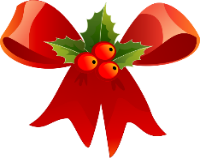 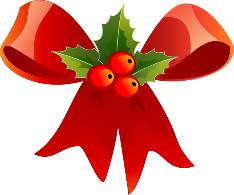 	We are closed for the holidays from December 24 to January 1.	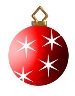 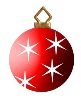 The first day of school for the New Year will be on Wednesday, January 2.MONDAYLUNDITUESDAYMARDIWEDNESDAYMERCREDITHURSDAYJEUDIFRIDAYVENDREDI3   Bring your Scholastic book orders today to guarantee delivery in Dec. Theme: Winter WonderlandSpecial Theme today:  We celebrate Hanukah. Make a DreidelStorytime:Hanukah LightsAnd Dreidel, Dreidel, DreidelListen to Christmas MusicBallet with Nina4 8:45 a.m. Santa’s Village Field Trip.($29.00)Bricolage:Un bonhomme de neige5 7:30PM Parent Wine and Cheese meeting, all welcome!For Parents:  Klassy Kanvas Christmas SaleStorytime:Something from NothingMusic with Kimberley: Rehearsal for Christmas 6    Hygiene Activity:Hand washing lesson!Faisons un sapinSarah the Science Gal: PlaysnowMusic with Kimberley: Rehearsal for Christmas  7 Art:Make a snowflakeEmilie the Science Gal:Floating MarshmallowTheatre with Barbara10    Theme:  The North Pole8:15 A.M. Stewart Hall:  Opera Candy. The Gourmet Adventures of Hansel & GretelJe décore la classeMake a Gingerbread houseBallet with Nina11  Emilie the Science Gal:Indoor SnowmanYou are invited to our Christmas Partyat 2:45 p.m.!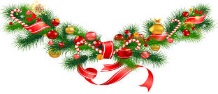 12  Devinette comment je dois m’habiller?Activity:Make Santa’s mailbox using a milk box!13Let’s sing a song:Take a trip to Santa’s VillageSarah the Science Gal: Blizzard in a bottleArt:  Make a Paper elf14 Dessin un Père NoëlMake a Polar BearTheatre with BarbaraLast class-parents invited17 Theme:  Christmas Around the World 10:00 A.M.:  Christmas Concert with Michael Cartile  ($6.00)Je fais un bonhomme de neige dehorsBallet with Nina18  Storytime :Together for KwanzaJouons dans la neigePina’s special Christmas lunch today19     10:45 A.M.  Ukulele Concert with the Ukaladies! (Free)Écoutons la musique de Noël20    10:45 A.M. Yogi Doug:  Holiday Yoga. Raising funds for Dans La Rue ($5.00)Christmas in ItalySarah the Science Gal:Reindeer Toothpaste Music with Kimberley: Bells21   First day of Winter! Pyjama Day Breakfast: Yummy Waffles.  Come in your Christmas PJ’s!Christmas in Spain10:45 A.M. Pyjama Hip hop with Kaylee ($5.00)